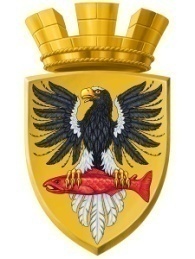                           Р О С С И Й С К А Я   Ф Е Д Е Р А Ц И ЯКАМЧАТСКИЙ КРАЙП О С Т А Н О В Л Е Н И ЕАДМИНИСТРАЦИИ ЕЛИЗОВСКОГО ГОРОДСКОГО ПОСЕЛЕНИЯот      07.  03.  2014					№   176  - п          г. ЕлизовоВ соответствии со ст.ст. 8,36,37 Градостроительного кодекса Российской Федерации, ст.14 Федерального закона от 06.10.2003 № 131-ФЗ «Об общих принципах организации местного самоуправления в Российской Федерации»,   п.14 ч.2 ст.7 Федерального закона от 24.07.2007 № 221-ФЗ «О государственном кадастре недвижимости», п. 72 Приказа Минэкономразвития РФ от 04.02.2010 № 42 «Об утверждении Порядка ведения государственного кадастра недвижимости», Правилами землепользования и застройки Елизовского городского поселения, принятыми  Решением Собрания депутатов Елизовского городского поселения от 07.09.2011 № 126 (с изменениями от 19.12.2013 № 557), на основании заявления ИП Денисовой Н.В. от 17.02.2014ПОСТАНОВЛЯЮ1.Установить  для  земельного участка,  формируемого из земель государственной собственности в кадастровом квартале 41:05:0101002, местоположением: край Камчатский, р-н Елизовский, г. Елизово, ул. Завойко, на земельном участке расположен индивидуальный жилой дом, адрес дома: край Камчатский, р-н Елизовский, г. Елизово, ул. Завойко, дом 26,  ориентировочной площадью 515,9 кв.м.,  расположенного  в  территориальной зоне застройки индивидуальными  жилыми домами (Ж 1),  вид разрешенного использования - «индивидуальные жилые дома».2.Управлению делами администрации Елизовского городского поселения  (Т.С. Назаренко)  разместить  настоящее постановление на официальном сайте администрации Елизовского городского поселения  в сети «Интернет».3.Контроль за реализацией настоящего постановления  возложить на заместителя Главы администрации  Елизовского городского поселения  В.И. Авдошенко.Глава администрации Елизовскогогородского поселения                                                                                                Л.Н. ШеметоваОб  установлении вида разрешенного использования земельного участка, формируемого из земель государственной собственности  в кадастровом квартале 41:05:0101002, местоположением: край Камчатский, р-н Елизовский, г. Елизово, ул. Завойко, на земельном участке расположен индивидуальный жилой дом, адрес дома: край Камчатский, р-н Елизовский, г. Елизово, ул. Завойко,  дом 26